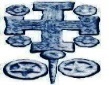 PIA FONDAZIONE DI VALLE CAMONICAONLUSISTITUTO DI RIABILITAZIONETARIFFARIO TERAPIE PER MINORIITER VALUTATIVIPER INFORMAZIONI E PRENOTAZIONI0364/340434 - interno 2 - prenotazioni@piafondazione.itPRESTAZIONI SINGOLE ImportoVisita/colloquio Neuropsichiatrica infantile€ 100,00Seduta di valutazione neuropsicologica€ 55,00Seduta di trattamento neuropsicologico€ 40,00Seduta Logopedica€ 40,00Seduta neuropsicomotoria€ 40,00Stesura relazione neuropsicologica€ 55,00Stesura relazione logopedica/neuropsicomotoria€ 40,00Colloquio restitutivo neuropsicologa€ 55,00Colloquio restitutivo logopedico€ 40,00Colloquio restitutivo neuropsicomotorio€ 40,00Incontro Scolastico€ 50,00PACCHETTI - ITER VALUTATIVIImportoDISTURBI SPECIFICI APPRENDIMENTO (Scuola primaria)€ 460,00DISTURBI SPECIFICI APPRENDIMENTO (Scuola secondaria di primo e secondo grado)€ 330,00VALUTAZIONE LOGOPEDICA - DSA 1a elementare€ 160,00VALUTAZIONE LOGOPEDICA - DSA 2a elementare€ 200,00VALUTAZIONE LOGOPEDICA - SOLO LINGUAGGIO€ 320,00PACCHETTO BASE PER DISLALIE SEMPLICI (4 sedute)€ 160,00DISTURBO COMPORTAMENTO 0/6 ANNI (Componente linguistica) DSL€ 570,00DISTURBO COMPORTAMENTO 0/6 ANNI (Componente motoria)€ 570,00DISTURBO DELLA FUNZIONE MOTORIA/SINDROME NON VERBALE € 560,00VALUTAZIONE NEUROPSICOMOTORIA€ 280,00FUNZIONAMENTO INTELLETTIVO LIMITE/DISABILITA' INTELLETTIVA€ 440,00DISTURBO COMPRENSIONE DEL TESTO€ 500,00PACCHETTO ADHD	€ 385,00PACCHETTO VALUTAZIONE BASE MINORI DI 4 ANNI€ 460,00PACCHETTO EMOTIVO BASE€ 385,00PACCHETTO EMOTIVO PLUS (VALUTAZIONE PSICODIAGNOSTICA)€ 495,00